Totus Tuus Family Registration Form—Diocese of San Angelo 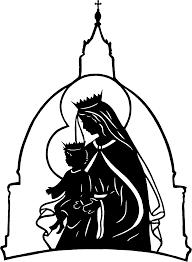 Note: To register, children and youth must be entering (at minimum) the 1st grade and (at maximum) the 12th grade for the upcoming school year that begins in August. Thank You! We are excited for you children to experience this program!!Name:____________________________________  Grade Entering ____________Name:____________________________________  Grade Entering ____________Name:____________________________________  Grade Entering ____________Name:____________________________________  Grade Entering ____________Any allergies or Medical Conditions for any of the Children? If so, please list, along with any other medical information that you think would be helpful to us.Family Phone #____________________Parent or Emergency Contact_____________________Emergency Contact # (if different than above) ___________________________Totus Tuus Parent/Guardian Permission (to be signed and turned in with registration)I hereby give permission for my child(ren) to participate in Totus Tuus in the Diocese of San Angelo, summer of 2024. I hereby release the Diocese of San Angelo, the Bishop, the parish where I am registering, the staff and volunteers, and the Totus Tuus team from all claims for personal injuries of property damage that my child(ren) may suffer while participating in this program.I hereby give permission for any photographs which include my childr(en) to be used in various parish or diocesan communications media. Yes______ No___________________________________					________________________Signature of Parent/Guardian 							         DateChildren to be in grades 1-6 will gather in the parishes’ designated area from 9am-3pm Monday through Friday. Middle and High School Youth (incoming grades 7-12) will gather from 6:30-8:45pm  Sunday through Thursday. Children in the day program, unless your parish has stated otherwise, will need to bring sack lunches. 